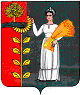 РОССИЙСКАЯ ФЕДЕРАЦИЯСОВЕТ ДЕПУТАТОВ СЕЛЬСКОГО ПОСЕЛЕНИЯХВОРОСТЯНСКИЙ СЕЛЬСОВЕТДобринского муниципального района Липецкой области46-сессия V созываР Е Ш Е Н И Е24.04.2018                          ж.д.ст.Хворостянка                        № 140-рсО признании утратившими силу некоторых решений Совета депутатов сельского поселения Хворостянский сельсовет          Рассмотрев законодательную инициативу Совета депутатов сельского поселения Хворостянский сельсовет о признании утратившими силу некоторых решений Совета депутатов сельского поселения Хворостянский сельсовет, в целях приведения в соответствие с действующим законодательством нормативной правовой базы Совета депутатов сельского поселения Хворостянский сельсовет, принимая во внимание  протест Прокуратуры Добринского района № 19-97в-2018 от 13.04.2018 года на Положение об организации сбора и вывоза бытовых отходов и мусора на территории сельского поселения Хворостянский сельсовет Добринского муниципального района в новой редакции, утвержденное	 решением Совета депутатов сельского поселения Хворостянский сельсовет № 109-рс от 10.03.2009 (с изменениями, внесенными решениями от 30.10.2009 № 141-рс, от 22.05.2012 №75-рс), руководствуясь Уставом  сельского поселения Хворостянский сельсовет, Совет депутатов сельского поселения Хворостянский сельсовет Добринского муниципального района,РЕШИЛ:        1.Признать утратившими силу решения Совета депутатов сельского поселения Хворостянский сельсовет:1.1 от 10.03.2009 №109-рс «О принятии Положения «Об организации сбора и вывоза бытовых отходов и мусора на территории сельского поселения Хворостянский сельсовет»1.2 от 30.10.2010 № 141-рс «О внесении изменений в Положении «Об организации сбора и вывоза бытовых отходов и мусора на территории сельского поселения Хворостянский сельсовет»1.3 от 22.05.2012 №75-рс рс «О внесении изменений в Положении «Об организации сбора и вывоза бытовых отходов и мусора на территории сельского поселения Хворостянский сельсовет»          2. Направить указанный нормативный правовой акт главе сельского поселения Хворостянский сельсовет для официального обнародования.3.Настоящее решение вступает в силу со дня его официального обнародования.Председатель Совета депутатовсельского поселенияХворостянский сельсовет                                                            В.Г.Курилов